Homework 01/24Watch the video below and be prepared to answer three questions based on the content.https://www.youtube.com/watch?v=997iDD6Fu0A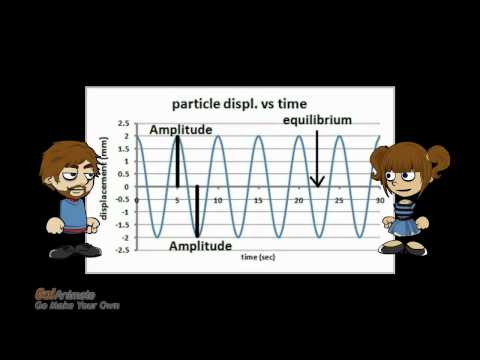 